В целях приведения документа в соответствие с действующим законодательством Российской Федерации п о с т а н о в л я ю:Внести изменения в приложение №1 к постановлению и. о. главы от 20.01.2021 года №01-03-16/1 «Об утверждении сводного перечня первоочередных муниципальных услуг, предоставляемых в электронном виде и перечня муниципальных услуг, предоставляемых муниципальным образованием «Ленский район», а также муниципальными учреждениями»:Приложение №1 добавить п. 34 следующего содержания:2. Главному специалисту управления делами (Иванская Е.С.) опубликовать настоящее постановление в средствах массовой информации и разместить на официальном сайте администрации муниципального образования «Ленский район».3. Контроль исполнения настоящего постановления оставляю за собой.И.о. главы                                                                                    Е.С. Каражеляско   Муниципальное образование«ЛЕНСКИЙ РАЙОН»Республики Саха (Якутия)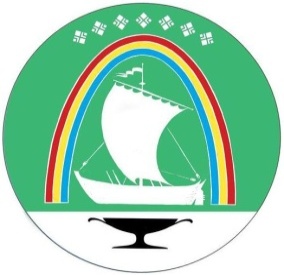 Саха Өрөспүүбүлүкэтин «ЛЕНСКЭЙ ОРОЙУОН» муниципальнайтэриллиитэПОСТАНОВЛЕНИЕ                  УУРААХг. Ленск                      Ленскэй кот «11» __октября__2021 года                     № __01-03-625/1___от «11» __октября__2021 года                     № __01-03-625/1___О внесении изменений в постановление и. о. главы от 20.01.2021 года №01-03-16/134Присвоение спортивных разрядов МКУ «Комитет по физической культуре и спорту»18Прием уведомлений о планируемом сносе объекта капитального строительства и уведомлений о завершении сноса объекта капитального строительстваОтдел архитектуры и градостроительства администрации муниципального образования «Ленский район»